Word CardsThe Drawing of Teacher’s Favorite Vacation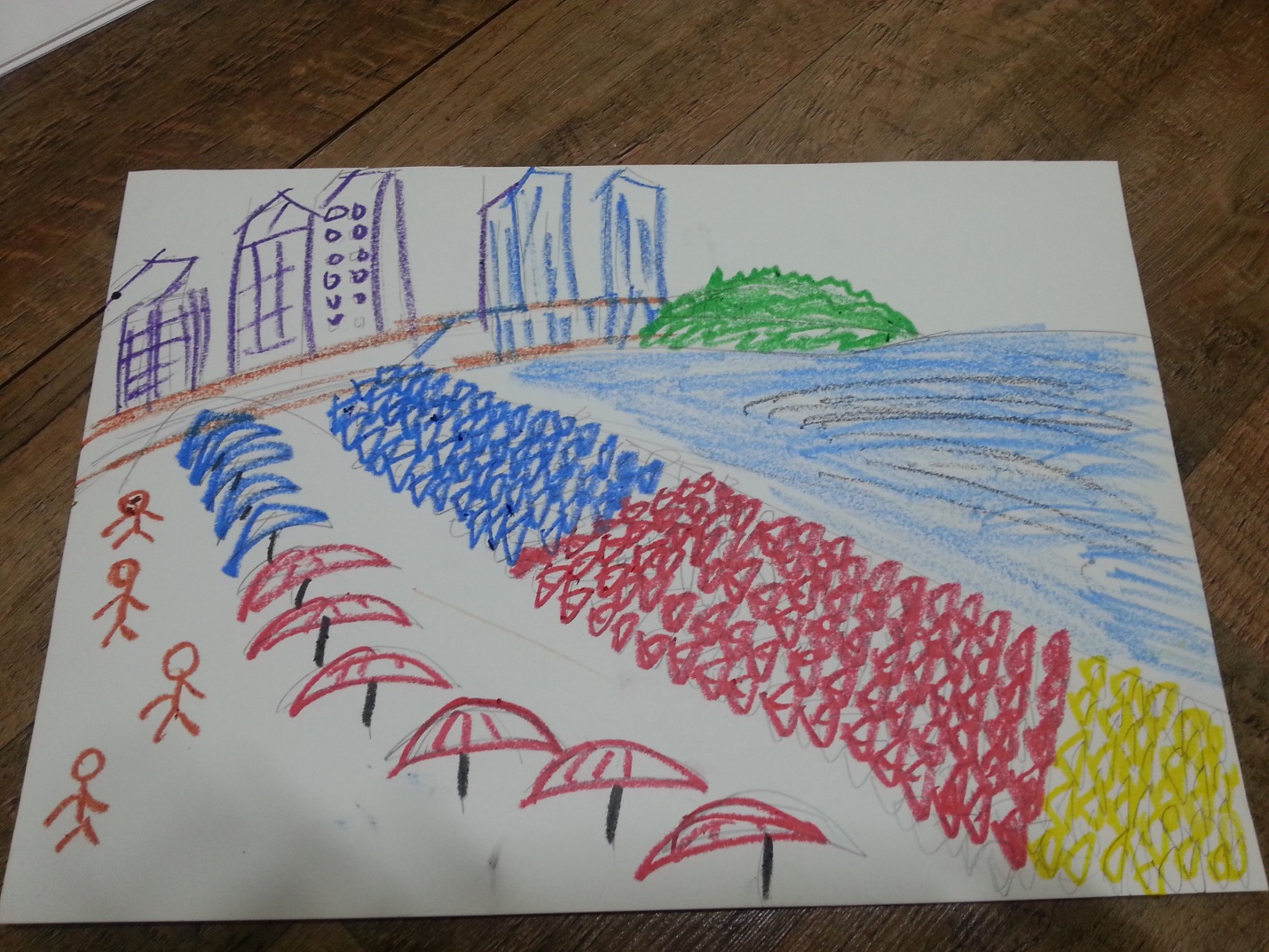  Listening Speaking   Reading  x  Grammar   Writing Listening Speaking   Reading  x  Grammar   Writing Listening Speaking   Reading  x  Grammar   Writing Listening Speaking   Reading  x  Grammar   WritingTopic:  My Favorite Vacation            (Language Target: Past Tense)Topic:  My Favorite Vacation            (Language Target: Past Tense)Topic:  My Favorite Vacation            (Language Target: Past Tense)Topic:  My Favorite Vacation            (Language Target: Past Tense)Instructor:KimberlyStudents Competency LevelIntermediateNumber of Students:6Lesson Length:54 minutesMaterials:(List the Names of all materials used in the lesson. Materials must be shown at the end of this document)White Board and MarkersThe Drawing of Teacher’s Favorite VacationPieces of paper and color pencilsWord Cards (8 words)GoPlayEatLeaveSpeakSeeCallComeMaterials:(List the Names of all materials used in the lesson. Materials must be shown at the end of this document)White Board and MarkersThe Drawing of Teacher’s Favorite VacationPieces of paper and color pencilsWord Cards (8 words)GoPlayEatLeaveSpeakSeeCallComeMaterials:(List the Names of all materials used in the lesson. Materials must be shown at the end of this document)White Board and MarkersThe Drawing of Teacher’s Favorite VacationPieces of paper and color pencilsWord Cards (8 words)GoPlayEatLeaveSpeakSeeCallComeMaterials:(List the Names of all materials used in the lesson. Materials must be shown at the end of this document)White Board and MarkersThe Drawing of Teacher’s Favorite VacationPieces of paper and color pencilsWord Cards (8 words)GoPlayEatLeaveSpeakSeeCallComeAims:(What students will be able to achieve by participating in the activities of the lesson.  (Ss gain or get by doing…)Improve speaking skills discussing groups and answering teacher and by doing the presentation and making a sentenceImprove listening skills by listening to T introduction, questions and listening to other Students’ ideas during group discussion and presentationImprove writing skills by writing during discussionImprove reading skills by reading notes during discussion and word cardsAims:(What students will be able to achieve by participating in the activities of the lesson.  (Ss gain or get by doing…)Improve speaking skills discussing groups and answering teacher and by doing the presentation and making a sentenceImprove listening skills by listening to T introduction, questions and listening to other Students’ ideas during group discussion and presentationImprove writing skills by writing during discussionImprove reading skills by reading notes during discussion and word cardsAims:(What students will be able to achieve by participating in the activities of the lesson.  (Ss gain or get by doing…)Improve speaking skills discussing groups and answering teacher and by doing the presentation and making a sentenceImprove listening skills by listening to T introduction, questions and listening to other Students’ ideas during group discussion and presentationImprove writing skills by writing during discussionImprove reading skills by reading notes during discussion and word cardsAims:(What students will be able to achieve by participating in the activities of the lesson.  (Ss gain or get by doing…)Improve speaking skills discussing groups and answering teacher and by doing the presentation and making a sentenceImprove listening skills by listening to T introduction, questions and listening to other Students’ ideas during group discussion and presentationImprove writing skills by writing during discussionImprove reading skills by reading notes during discussion and word cardsLanguage Skills:(Lists what activities language skills students will be using by participating in the activities of the lesson.)Reading: (Where did reading occur in the lesson?)Notes, word cardsListening:(Where did listening occur in the lesson?)Teacher instruction and discussion, presentationSpeaking: (Where did speaking occur in the lesson?)Answering Teacher’s question and discussion in group, presentation, Making a sentenceWriting: (Where did writing occur in the lesson?)Writing notes during discussionLanguage Skills:(Lists what activities language skills students will be using by participating in the activities of the lesson.)Reading: (Where did reading occur in the lesson?)Notes, word cardsListening:(Where did listening occur in the lesson?)Teacher instruction and discussion, presentationSpeaking: (Where did speaking occur in the lesson?)Answering Teacher’s question and discussion in group, presentation, Making a sentenceWriting: (Where did writing occur in the lesson?)Writing notes during discussionLanguage Skills:(Lists what activities language skills students will be using by participating in the activities of the lesson.)Reading: (Where did reading occur in the lesson?)Notes, word cardsListening:(Where did listening occur in the lesson?)Teacher instruction and discussion, presentationSpeaking: (Where did speaking occur in the lesson?)Answering Teacher’s question and discussion in group, presentation, Making a sentenceWriting: (Where did writing occur in the lesson?)Writing notes during discussionLanguage Skills:(Lists what activities language skills students will be using by participating in the activities of the lesson.)Reading: (Where did reading occur in the lesson?)Notes, word cardsListening:(Where did listening occur in the lesson?)Teacher instruction and discussion, presentationSpeaking: (Where did speaking occur in the lesson?)Answering Teacher’s question and discussion in group, presentation, Making a sentenceWriting: (Where did writing occur in the lesson?)Writing notes during discussionLanguage Systems: (Lists what language systems students will be using by participating in the activities of the lesson.)Phonology: (sound)Discussion, teacher talk, Students’ talkFunction:(situation)Discussion in group, presentationLexis: (meaning)VocabularyGrammar:(language structure)Past tenseDiscourse: (communication)Discussion, responding the teacherLanguage Systems: (Lists what language systems students will be using by participating in the activities of the lesson.)Phonology: (sound)Discussion, teacher talk, Students’ talkFunction:(situation)Discussion in group, presentationLexis: (meaning)VocabularyGrammar:(language structure)Past tenseDiscourse: (communication)Discussion, responding the teacherLanguage Systems: (Lists what language systems students will be using by participating in the activities of the lesson.)Phonology: (sound)Discussion, teacher talk, Students’ talkFunction:(situation)Discussion in group, presentationLexis: (meaning)VocabularyGrammar:(language structure)Past tenseDiscourse: (communication)Discussion, responding the teacherLanguage Systems: (Lists what language systems students will be using by participating in the activities of the lesson.)Phonology: (sound)Discussion, teacher talk, Students’ talkFunction:(situation)Discussion in group, presentationLexis: (meaning)VocabularyGrammar:(language structure)Past tenseDiscourse: (communication)Discussion, responding the teacherAssumptions:(What students must already be able to do and what concepts must already be mastered before the lesson in order to achieve the aims of the lesson.)All students should have vacation once.All students know about simple past tense.All students enjoy drawing about vacation.All students enjoy discussion and sharing their opinions.All students enjoy making a past tense sentence with the given words.Assumptions:(What students must already be able to do and what concepts must already be mastered before the lesson in order to achieve the aims of the lesson.)All students should have vacation once.All students know about simple past tense.All students enjoy drawing about vacation.All students enjoy discussion and sharing their opinions.All students enjoy making a past tense sentence with the given words.Assumptions:(What students must already be able to do and what concepts must already be mastered before the lesson in order to achieve the aims of the lesson.)All students should have vacation once.All students know about simple past tense.All students enjoy drawing about vacation.All students enjoy discussion and sharing their opinions.All students enjoy making a past tense sentence with the given words.Assumptions:(What students must already be able to do and what concepts must already be mastered before the lesson in order to achieve the aims of the lesson.)All students should have vacation once.All students know about simple past tense.All students enjoy drawing about vacation.All students enjoy discussion and sharing their opinions.All students enjoy making a past tense sentence with the given words.Anticipated Errors and Solutions:(What things might go wrong in the lesson and what the solution will be. An SOS activity should also be included)If students may not have many ideas → Solution: Teacher gives them little examples.If activity lasts too long → Solution: T cuts the unnecessary parts.If activity finished too soon → Solution: Teacher makes suggestion and shares ideas.Anticipated Errors and Solutions:(What things might go wrong in the lesson and what the solution will be. An SOS activity should also be included)If students may not have many ideas → Solution: Teacher gives them little examples.If activity lasts too long → Solution: T cuts the unnecessary parts.If activity finished too soon → Solution: Teacher makes suggestion and shares ideas.Anticipated Errors and Solutions:(What things might go wrong in the lesson and what the solution will be. An SOS activity should also be included)If students may not have many ideas → Solution: Teacher gives them little examples.If activity lasts too long → Solution: T cuts the unnecessary parts.If activity finished too soon → Solution: Teacher makes suggestion and shares ideas.Anticipated Errors and Solutions:(What things might go wrong in the lesson and what the solution will be. An SOS activity should also be included)If students may not have many ideas → Solution: Teacher gives them little examples.If activity lasts too long → Solution: T cuts the unnecessary parts.If activity finished too soon → Solution: Teacher makes suggestion and shares ideas.References:References:References:References:Lead-Inor Pre-Task Part (Warm-Up Part to activate and create interest in the lesson.)Lead-Inor Pre-Task Part (Warm-Up Part to activate and create interest in the lesson.)Lead-Inor Pre-Task Part (Warm-Up Part to activate and create interest in the lesson.)Lead-Inor Pre-Task Part (Warm-Up Part to activate and create interest in the lesson.)Materials: (List the Names of all materials used in the Lead-Inor Pre-Task Partof the lesson. Materials must be shown at the end of this document)               NoneMaterials: (List the Names of all materials used in the Lead-Inor Pre-Task Partof the lesson. Materials must be shown at the end of this document)               NoneMaterials: (List the Names of all materials used in the Lead-Inor Pre-Task Partof the lesson. Materials must be shown at the end of this document)               NoneMaterials: (List the Names of all materials used in the Lead-Inor Pre-Task Partof the lesson. Materials must be shown at the end of this document)               NoneTime:Classroom Set Up:Student Activity and Goals:Teacher Procedure &Instructions:1min3min3mins2minsWholeWholeWholeWholeStudents greet the teacher.Students listen to teacher.Students talk about their storyStudents listen to teacher.GreetingTell teacher’s stories about the story of last vacation in interesting gesture.Elicit the stories from students.Introduces the situation.Let’s talk about “What happened to the little girl on the beach?Pre-Activity or Task Familiarization Part (Presentation PartPresenting the language structure to be covered in the lesson. Prepares students for the communication activity.)Pre-Activity or Task Familiarization Part (Presentation PartPresenting the language structure to be covered in the lesson. Prepares students for the communication activity.)Pre-Activity or Task Familiarization Part (Presentation PartPresenting the language structure to be covered in the lesson. Prepares students for the communication activity.)Pre-Activity or Task Familiarization Part (Presentation PartPresenting the language structure to be covered in the lesson. Prepares students for the communication activity.)Materials: (List the Names of all materials used in the Pre-Activity or Task Familiarization Part of the lesson. Materials must be shown at the end of this document)White Board and MarkersMaterials: (List the Names of all materials used in the Pre-Activity or Task Familiarization Part of the lesson. Materials must be shown at the end of this document)White Board and MarkersMaterials: (List the Names of all materials used in the Pre-Activity or Task Familiarization Part of the lesson. Materials must be shown at the end of this document)White Board and MarkersMaterials: (List the Names of all materials used in the Pre-Activity or Task Familiarization Part of the lesson. Materials must be shown at the end of this document)White Board and MarkersTime:Classroom Set Up:Student Activity and Goals:Teacher Procedure &Instructions:1min5min3min2minWholeGroupGroupWholeStudents move into a group.Each group starts discussion about the happenings.Each groupshares their story with other groups.Listen to the teacher.Teacher asks students to make a group.Teacher asks students to discuss.Teacher monitors students and facilitates encouraging them.Teacher asks student to share their story with other groups. Teacher gives students feedback.Teacher tells the story and shows the Teacher’s drawing about the favorite vacation. Let’s draw about our favorite vacation.Main Activity or Task Realization Part(Practice to Production PartTeacher lead practice of the language presented and move to communication based more student centered activity)Main Activity or Task Realization Part(Practice to Production PartTeacher lead practice of the language presented and move to communication based more student centered activity)Main Activity or Task Realization Part(Practice to Production PartTeacher lead practice of the language presented and move to communication based more student centered activity)Main Activity or Task Realization Part(Practice to Production PartTeacher lead practice of the language presented and move to communication based more student centered activity)Materials: (List the Names of all materials used in the Main Activity or Task Realization Part of the lesson. Materials must be shown at the end of this document)The Drawing of Teacher’s Favorite VacationPieces of paper and color pencilsMaterials: (List the Names of all materials used in the Main Activity or Task Realization Part of the lesson. Materials must be shown at the end of this document)The Drawing of Teacher’s Favorite VacationPieces of paper and color pencilsMaterials: (List the Names of all materials used in the Main Activity or Task Realization Part of the lesson. Materials must be shown at the end of this document)The Drawing of Teacher’s Favorite VacationPieces of paper and color pencilsMaterials: (List the Names of all materials used in the Main Activity or Task Realization Part of the lesson. Materials must be shown at the end of this document)The Drawing of Teacher’s Favorite VacationPieces of paper and color pencilsTime:Classroom Set Up:Student Activity and Goals:Teacher Procedure &Instructions:2min7min10min7min WholeWhole GroupGroupReceive the paper and color pencils.Students start drawing their own experience.Students move into group and talk about their drawing.Students present their friend’s vacation.Hands out a piece of paper and color pencils to the students.Ask students to start drawing. Monitors and facilitates the class giving a feedback.Teacher asks students to make groups and talk about their vacation explaining drawing.Ask students to present their friend’s story. Encourages students and give them a feedback.Let’s pick one word card and make a sentence in the past tense which is related to the vacation. Post Activity or Post Task Part (Wrap-Up PartClose the Lesson on a high note to and consolidate language learned in a communication based activity new situation.)Post Activity or Post Task Part (Wrap-Up PartClose the Lesson on a high note to and consolidate language learned in a communication based activity new situation.)Post Activity or Post Task Part (Wrap-Up PartClose the Lesson on a high note to and consolidate language learned in a communication based activity new situation.)Post Activity or Post Task Part (Wrap-Up PartClose the Lesson on a high note to and consolidate language learned in a communication based activity new situation.)Materials: (List the Names of all materials used in the Post Activity or Post Task Part of the lesson. Materials must be shown at the end of this document)Word Cards (8 words)GoPlayEatLeaveSpeakSeeCallComeMaterials: (List the Names of all materials used in the Post Activity or Post Task Part of the lesson. Materials must be shown at the end of this document)Word Cards (8 words)GoPlayEatLeaveSpeakSeeCallComeMaterials: (List the Names of all materials used in the Post Activity or Post Task Part of the lesson. Materials must be shown at the end of this document)Word Cards (8 words)GoPlayEatLeaveSpeakSeeCallComeMaterials: (List the Names of all materials used in the Post Activity or Post Task Part of the lesson. Materials must be shown at the end of this document)Word Cards (8 words)GoPlayEatLeaveSpeakSeeCallComeTime:Classroom Set Up:Student Activity and Goals:Teacher Procedure Instructions:2min5min1minWholeIndividualWholeStudents listen and pick one word card at a time. Students prepare the sentence in past tense with the chosen word card and share it with other students.Students say good bye.Teacher picks up a word card and makes a sentence in past tense using the teacher’s drawing.Asks students to pick up one word card. Teacher asks students to make a sentence in past tense using their own drawing. Teacher encourages the students to facilitatethe class and give them feedback.Close by giving student feedback about their accomplishment and participation.GoPlayEatLeaveSpeakSeeCallCome